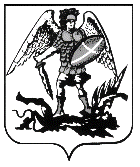 Уважаемые коллеги!В связи с допущенными региональными спортивными федерациями                     (далее – федерации) ошибками при разработке положений об официальных спортивных соревнованиях Архангельской области по видам спорта на 2019 год, государственное автономное учреждение Архангельской области «Региональный центр спортивной подготовки «Водник» (далее – ГАУ АО «Водник») направляет      для использования в работе рекомендации по разработке федерациями проектов Положений об официальных спортивных соревнованиях Архангельской области      по соответствующему виду спорта на календарный год (далее – Положения).                                                                                                                                                                     1. Положения разрабатываются федерациями в соответствии с «Порядком утверждения положений (регламентов) об официальных физкультурных мероприятиях и спортивных соревнованиях Архангельской области и требования                к их содержанию», утвержденным постановлением агентства по спорту Архангельской области (далее – агентство) от 28 июня 2019 года № 1-па, размещенным в информационно-коммуникационной сети «Интернет» на сайте                     ГАУ АО «Водник» (на главном меню выбрать «(ооо)» и далее последовательно раздел «Соревнования» – «Положения (регламенты)» выбрать папку «Нормативные документы для разработки Положений».	2. Положения разрабатываются с учетом утвержденных Положений                         о межрегиональных и всероссийских официальных спортивных соревнованиях                    по соответствующим видам спорта, размещенным на официальном сайте Министерства спорта Российской Федерации (выбрать последовательно раздел «Спорт» – «Государственная политика в сфере спорта и международного сотрудничества» – «Единый календарный план межрегиональных, всероссийских                              и международных физкультурных мероприятий и спортивных мероприятий» – «Положения о межрегиональных и всероссийских официальных спортивных соревнованиях по видам спорта» – «Положения о межрегиональных                                             и всероссийских официальных спортивных соревнованиях» на текущий год).3. Для правильного и грамотного составления Положения на 2020 год рекомендуем брать за основу проекты Положений об официальных спортивных соревнованиях Архангельской области по соответствующему виду спорта                                 на сайте ГАУ АО «Водник» (в разделе «Положения (регламенты)», выбрать вид спорта в папке «2019 год»).4. На что необходимо обратить особое внимание при подготовке Положения:а) Положение печатается шрифтом Times New Roman, текст размером № 14, таблицы размером № 12.б) Таблицу «Общие сведения о спортивном соревновании» оформлять                            в соответствии с Приложением к «Порядку утверждения положений (регламентов) об официальных физкультурных мероприятиях и спортивных соревнованиях Архангельской области и требования к их содержанию», утвержденным постановлением агентства по спорту Архангельской области (далее – агентство)                от 28 июня 2019 года № 1-па.в) В Положении необходимо:- указать полные наименования спортивных соревнований в соответствии                    с наименованиями соревнований, включенных    в календарный план физкультурных мероприятий и спортивных мероприятий Архангельской области по виду спорта                 на календарный год.- проверить номер и дату принятия решения агентством об аккредитации региональной общественной организации и наделении ее статусом региональной спортивной федерации, указать номер и дату принятия решения постоянно действующего руководящего коллегиального органа федерации о проведении спортивных соревнований,- указать планируемые места и сроки проведения спортивного соревнования;- указать численный состав спортивной сборной команды муниципального образования Архангельской области с указанием количества спортсменов, тренеров, спортивных судей, а также их общего количества;- указать требуемую спортивную квалификацию спортсменов                             (наличие спортивного звания, спортивного разряда или юношеского спортивного разряда) в соответствии с Единой всероссийской спортивной классификацией                                 (далее – ЕВСК), необходимой для допуска на спортивное соревнование;- указать группы участников спортивных соревнований по полу и возрасту                в соответствии с ЕВСК, исчерпывающие условия, определяющие допуск сильнейших спортсменов спортивных сборных команд муниципальных образований Архангельской области (или физкультурно-спортивных организаций,  в том числе спортивных клубов – для командных игровых видов спорта)                           к спортивному соревнованию, включая минимально допустимый возраст спортсмена с учетом требований международных спортивных организаций, проводящих соответствующие международные соревнования;- указать программу спортивных соревнований – сроки проведения,                               в том числе даты приезда и отъезда, наименование спортивной дисциплины                                     в соответствии с Всероссийским реестром видов спорта (далее – ВРВС), номер-код спортивной дисциплины в соответствии с ВРВС, количество видов программы;- сведения об источниках и условиях финансового обеспечения спортивного соревнования.г) Согласно положения (раздел 3 «Заявки на участие»), в Приложении № 1                   к положению указать образец заявки на участие в спортивных соревнованиях.5. Разработанный проект Положения, в срок до 01 ноября года, предшествующего году проведения спортивных соревнований, направляется федерацией в электронном виде для согласования в ГАУ АО «Водник» на e-mail:         zaozersky@vodnik29.ru. После согласования, Положение подписывается                                   и представляется федерацией на бумажном носителе в ГАУ АО «Водник»                               для его утверждения. Положение направляется ГАУ АО «Водник» на утверждение в агентство не позднее 31 декабря года, предшествующего году проведения спортивных соревнований.Положение утверждается в трех экземплярах – один для агентства,                       второй – для ГАУ АО «Водник», третий – для федерации.6. Регламенты об официальных спортивных соревнованиях Архангельской области (далее – регламент) разрабатываются федерацией по соответствующему виду спорта индивидуально на каждое спортивное соревнование и утверждаются всеми организаторами спортивного соревнования.При разработке регламентов необходимо учесть, что они детализируют информацию Положений и не могут им противоречить.Важно: Для своевременной подготовки и проведения спортивных соревнований регламенты предоставляются федерацией в ГАУ АО «Водник» не позднее чем за 35 календарных дней до начала проведения соответствующего спортивного соревнования.Регламенты о спортивных соревнованиях утверждаются в количестве экземпляров, равном количеству организаторов.В целях оперативной подготовки годовых положений на 2020 год, просим направить уведомление о получении данных рекомендаций заместителю начальника управления по организации и проведению массовых физкультурно-спортивных мероприятий ГАУ АО «Водник» Заозерскому Сергею Васильевичу на e-mail: zaozersky@vodnik29.ru.Директор                                                                                                          Р.В. КлобуковЗаозерский Сергей Васильевич(8182) 229-903АГЕНТСТВО ПО СПОРТУ АРХАНГЕЛЬСКОЙ ОБЛАСТИРуководителям региональных спортивных федераций (по списку)ГОСУДАРСТВЕННОЕАВТОНОМНОЕ УЧРЕЖДЕНИЕ АРХАНГЕЛЬСКОЙ ОБЛАСТИ«РЕГИОНАЛЬНЫЙ ЦЕНТР СПОРТИВНОЙ ПОДГОТОВКИ «ВОДНИК»Руководителям региональных спортивных федераций (по списку)просп. Советских Космонавтов, д. 179,г. Архангельск, 163072Тел/факс: (8182) 22-99-09E-mail: info@vodnik29.ruРуководителям региональных спортивных федераций (по списку)_________________  № _________________на _______________ от ________________Руководителям региональных спортивных федераций (по списку)